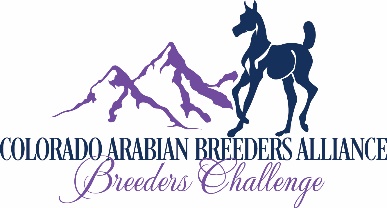  FUTURITY IN UTERO NOMINATED FOAL REPORTCHECK FOALING YEAR: 2018 [__]: 2019 [__]: 2020 [__]: 2021 [__]: 2022 [__]: 2023 [__]: 2024 [__]: 2025 [__]: 2026 [__]PUREBRED CHECK HERE [__] OR HALF-ARABIAN CHECK HERE [__]FOAL NAME: _________________________________________________________________BIRTH DATE: YR ___________ MO ___________ DAY ___________SEX: CHECK ONE: COLT [__]: FILLY [__]NAME OF OWNER:  				 ADDRESS:  				  CITY: 		STATE: 	ZIP:	 PHONE: 	____EMAIL:  			____FARM OR RANCH NAME: _____________________________________________________________________ WEBSITE:  _________________________________________________________________________________ PHONE #: _____________________________________________________NAME OF BREEDER (IF NOT SAME AS OWNER): _____________________________________________________                                      ADDRESS:  ________________________________________________________________________CITY: _____________________________________STATE: _________ZIP:__________________ PHONE: ___________________________________________________________________________________EMAIL:  ___________________________________________________________________________________ FARM OR RANCH NAME:  ____________________________________________________________________ WEBSITE:  _________________________________________________________________________________  PHONE #: _________________________________*IF NO LIVE FOAL RESULTED PLEASE PROVIDE INFORMATION: ____________________________________________________________________________________________________________________________________________________________________________________________________________________________________________________________________________________________________________________*AND, SUBMIT NEW IN UTERO NOMINATION FORM WITH NOMINATION TRANSFER BOX CHECKED.*X_____________________________________________________________ DATE: ___________________________   (BREEDER/OWNER SIGNATURE)WNER SIGNATURE)SEND YOUR FOAL INFORMATION SHEET TO:VIA E-MAIL: wildflower_farms@mindspring.comOR VIA USPS MAIL:   DEBBIE HELMICK                                930 W. WOLFENSBURGER ROAD                                CASTLE ROCK, CO 80109                                          SIRE:REGISTRATION#BREED:DAM:REGISTRATION#BREED: